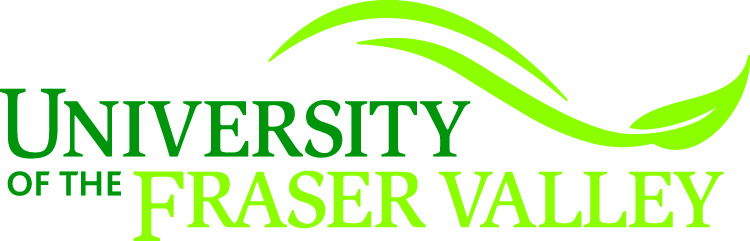 Full Program ProposalProgram Name

UNIVERSITY OF THE FRASER VALLEY

Department
Faculty








Submitted to: (name of committee) Date:©name of PWGThis material is for internal distribution and use onlyTable of ContentsExecutive SummaryCredential Recognition and NomenclatureCurriculum/Program ContentLearning Methodologies/Program DeliveryAdmission and Transfer/ResidencyFacultyProgram ResourcesProgram ConsultationProgram Review and Assessment AppendicesAppendix 1: Appendix 2: 
Appendix 3: 
Appendix 4: 
Appendix 5: 
Appendix 6: 
Appendix 7: 
Appendix 8: 
Appendix 9: 
Appendix 10: 
Instructions to developers and assessors on what is expected of the Full Program Proposal, as outlined in the Ministry of Advanced Education’s Degree Program Review Criteria and Guidelines (July 2017), are provided in italics below, along with each section. The instructions in italics will be removed before submission for external approval. Developers should consult the Program Development Office for additional information and assistance. Executive Summary The Executive Summary must present, in a succinct manner (approximately 2-3 pages in length), the purpose of the proposal and a summary of the key objectives and outcomes of the proposed degree program, and must include the following information: Overview of UFV’s history, mission and academic goals: 
The University of the Fraser Valley is a regional teaching university that serves the Fraser Valley. The university was founded as Fraser Valley College in 1974, became the University College of the Fraser Valley in 1991, and in 2008 received university status to become the University of the Fraser Valley. UFV’s goals are to provide the best undergraduate education in Canada; be a leader of the social, cultural, economic and environmentally-responsible development of the Fraser Valley; and be innovative, entrepreneurial, and accountable in achieving our goals. How we intend to achieve this vision is articulated in Changing Lives, Building Community.Credential to be awarded: including the level and category of the degree and the specific discipline or field of studyLocation: indicate where the new program will be offeredFaculty and school/department offering the program:Program start date:Completion time: indicate in years or semestersObjectives:Anticipated contribution to UFV’s mandate and strategic plan:Linkages between UFV’s Institutional Learning Outcomes, the program’s learning outcomes, and curriculum design:Work experience: if relevant, indicate whether a work experience/work place term is required for this specialization, and if so describe the purpose and role of the work experience within the programArea/sectors of employment for graduates and/or opportunities for further study: Delivery methods:Program strengths:Level of support and recognition: provide an overview of the support and recognition from other post-secondary institutions, and relevant regulatory or professional bodies, where applicableAdmission and transfer within the British Columbia post-secondary education system:Related programs at UFV or other British Columbia post-secondary institutions: Indicate rationale for duplication, if anyInstitutional contacts: indicate names and department/school affiliation of Program Working Group members and Dean responsible for the programFor the sections below, please refer to the Ministry’s Program Review Criteria and Guidelines (2010), pp. 21-30 and consult the PDO website section on Process and ResourcesCredential Recognition and Nomenclature
Curriculum/Program Content         
Learning Methodologies/Program Delivery
Admission and Transfer/Residency
Faculty
Program Resources
Program Consultation
Program Review and Assessment UFV’s policy on Academic Program Reviews (Policy 189) requires that all academic programs and units normally be reviewed every five years. Program Review is the central piece in a continuous process of program monitoring and improvement. Information on UFV’s program reviews policy is available here.Appendices (In a separate document, compile all appendices required for your proposal. Below are the most frequently used, however, there may be others relevant to your proposal. Please list them in the order they are referenced in the body of your proposal.)Comparable Programs Labour Market InformationStudent SurveysInstitutional and Program Learning Outcomes MapFull Course Outlines Calendar Copy